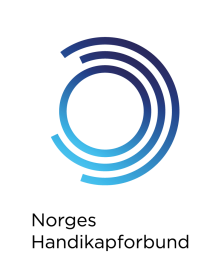 GOD KOMMUNIKASJON! for alle som uttaler seg på vegne av Norges Handikapforbund
For å nå fram med budskapet vårt og oppnå de resultatene vi ønsker, må vi kommunisere målrettet og treffsikkert. Det betyr at vi må:Spre kunnskap om funksjonshemmedes situasjon og diskriminerende samfunnsforhold.Ikke ta for gitt at folk har den kunnskapen vi selv har, men vise hvorfor det trengs forandringer.Vise til fakta og bruke eksempler. Fortelle historier som berører.Unngå bare å kritisere, og huske å foreslå gode løsninger. Sikre at vi blir forstått, ved å snakke og skrive enkelt, klart og tydelig.Vise at funksjonshemmede er som folk flest. Unngå å framstille funksjonshemmede som helter eller ofre og unngå stigmatiserende framstillinger og språkbruk. Gjøre andre oppmerksomme på at framstillinger og begreper kan virke krenkende, men unngå å bli språkpoliti.Skryte av det vi får til og fortelle om de seirene vi har hatt.Være åpne og positive når vi uttaler oss, slik at folk vil lytte til oss, og vi får sakene våre godt fram.Være gode samarbeidspartnere og vise at vi er en organisasjon det er positivt å være medlem av eller støtte opp om. Huske at når vi representerer organisasjonen, snakker vi på fellesskapets og ikke på egne vegne. Sikre oss at uttalelser på organisasjonens vegne er i tråd med NHFs ideologi og rådende politikk. Be om råd fra de som jobber med det aktuelle fagfeltet.Finne den kanalen og vinklingen som er best egnet for den saken det gjelder. Gjerne be om råd fra de som jobber med kommunikasjon i NHF.Huske at bilder lett spres på nettet og er vanskelige å få fjernet. Være forsiktige med å bruke bilder som viser sensitivt og belastende innhold og bilder av barn. Respektere at alle bilder er beskyttet av opphavsrett, også bilder fra nettet. Sikre at bilder og film er godkjent for bruk av både fotograf og dem som er avbildet. Bruke NHFs logo alle steder det er naturlig, for å bli gjenkjent og bygge omdømme. Holde hverandre orientert om det som skjer og følge med på den informasjonen vi får. På den andre siden, unngå å overøse hverandre med unødvendig informasjon.Behandle hverandre med respekt. Ta opp uenigheter i de rette fora og unngå interne diskusjoner i offentligheten. 